IV Региональный чемпионат «Молодые профессионалы» (WorldSkills Russia)  Иркутская областьКомпетенция «Малярные и декоративные работы»Дата проведения чемпионата: 18.02.2019 - 22.02.2019 г.Конкурсное задание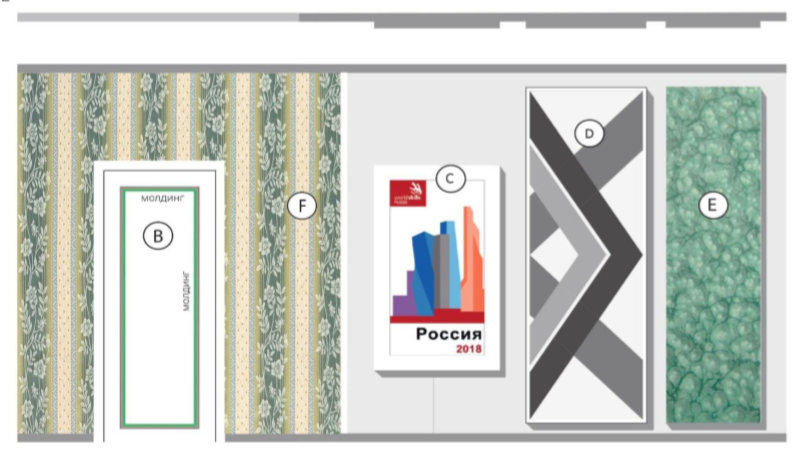 	Количество конкурсантов – 5 человек.г.  Тулун  2019 г.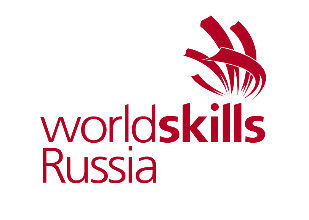 № п/пНаименование модуляМаксимальный баллВремя на выполнениеАНачало работ, приемка стенда МТБ. ТБ и эргономика рабочего места. 315 часов – общее время на выполнение всех модулей. Время выполнения каждого модуля не лимитировано.ВПодготовка и покраска двери и молдинга 1815 часов – общее время на выполнение всех модулей. Время выполнения каждого модуля не лимитировано.CЖесткая фреска (дизайн и надпись)1715 часов – общее время на выполнение всех модулей. Время выполнения каждого модуля не лимитировано.DФреска на скорость1015 часов – общее время на выполнение всех модулей. Время выполнения каждого модуля не лимитировано.EДекорирование поверхности, фреска «Фристайл» 815 часов – общее время на выполнение всех модулей. Время выполнения каждого модуля не лимитировано.FОбои 1315 часов – общее время на выполнение всех модулей. Время выполнения каждого модуля не лимитировано.GПовторение фактуры 615 часов – общее время на выполнение всех модулей. Время выполнения каждого модуля не лимитировано.